Nutrição POC SZ.chat - Nova automação - RD Station Marketing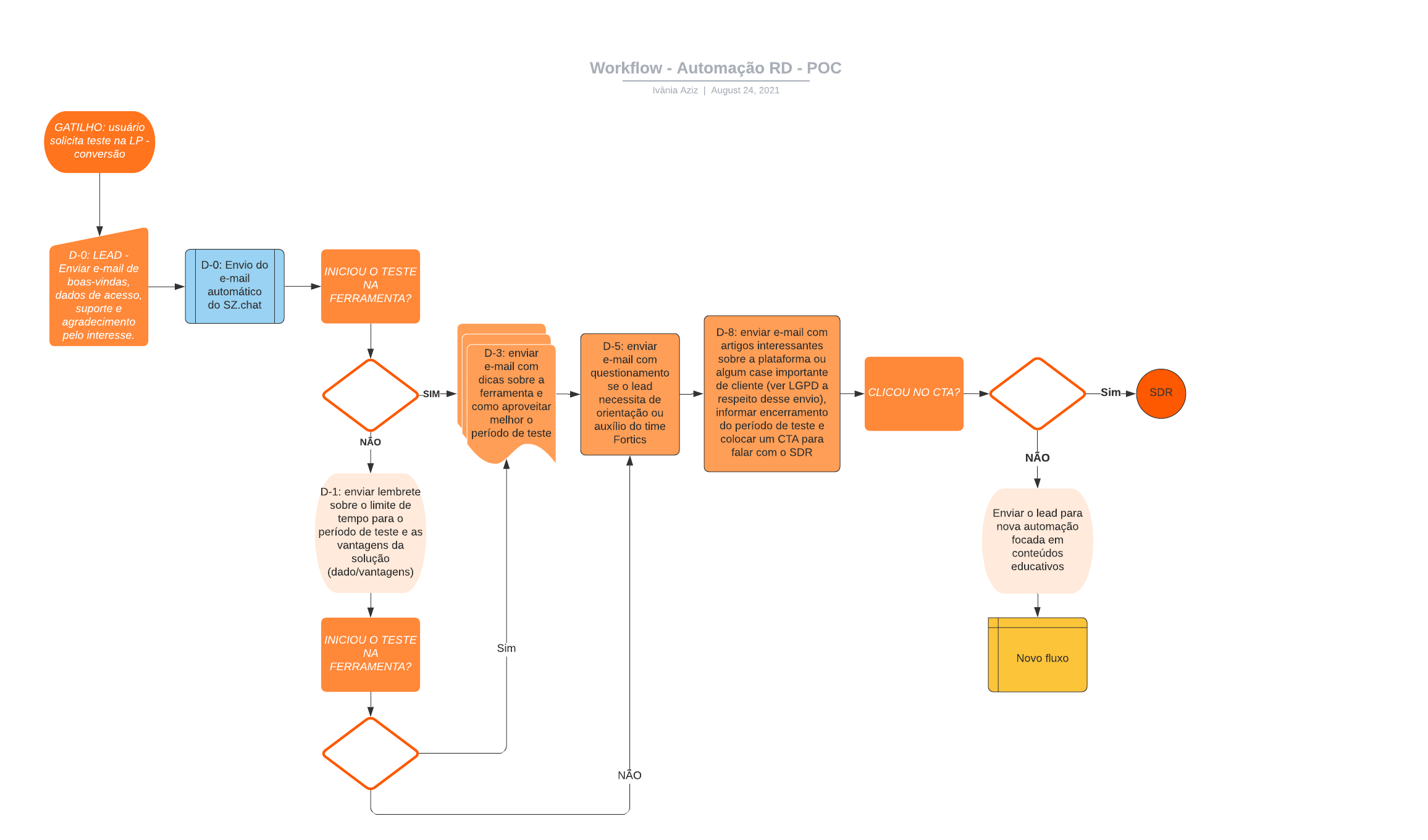 Dia 0: Novo lead SZ.chat - (Boas-vindas, dados de acesso, suporte e agradecimento pelo interesse)Remetente: @fortics.com.br Assunto: [nome], que bom ter você conosco! Olá, [nome]!Bem-vindo a bordo! Estamos felizes por ter você e sua empresa na Fortics!Somos referência em plataformas de atendimento omnichannel, que unifica a comunicação entre empresas e seus clientes através de canais como WhatsApp, webchat ativo, Facebook, Instagram, Microsoft Teams, Telegram, Signal, e-mail, SMS e voz. Implantamos o mais moderno conceito de contact center online com uso da inteligência artificial para automação de processos, criação de chatbots e acolhimento humanizado. Atendemos hoje mais de 2 mil clientes no Brasil, América Latina e EUA. Você receberá na sua caixa de e-mail cadastrada na solicitação os dados para login na ferramenta, incluindo usuário e e-mail para recuperação da senha.Você está recebendo este e-mail para iniciar uma ótima jornada no Fortics SZ.chat. A sua licença de teste já está disponível para uso e precisamos que faça a ativação da sua conta. Abaixo encontrará os dados para acesso.Endereço: [URL da licença] Usuário: [usuários licença] E-mail para recuperação de senha: [senha licença] A Fortics se preocupa com a privacidade dos seus dados. Acesse o nosso Portal da Privacidade (Link: https://www.fortics.com.br/portal-da-privacidade-fortics/) e fique por dentro do nosso conteúdo relacionado a segurança, privacidade e proteção de dados pessoais.Caso não consiga acessar a plataforma, faça contato com nosso time consultores clicando no botão abaixo. Será um prazer falar com você! 😊[Botão “Falar agora com um consultor” – Link: SDR]  Assim que fizer o primeiro acesso ao Fortics SZ.chat, o nosso assistente de configuração entrará em ação na sua tela. É importante que cumpra com os breves passos sugeridos para configurar corretamente o WhatsApp como canal de atendimento.Aproveite e confira no botão abaixo um vídeo que vai lhe auxiliar a iniciar o teste na ferramenta:[Botão “Testando o SZ.chat” – Link: https://vimeo.com/566359785/c3d2b2279d]Através de pesquisas realizadas em nossa base, concluímos que a maioria dos nossos clientes que alcançam uma grande experiência com o Fortics SZ.chat, realizam a ativação do produto em no máximo 24 horas após a geração da licença; obtendo, assim, mais tempo para conhecer a ferramenta. Então, aproveite este momento e inicie agora mesmo a sua jornada para atender os seus clientes com uma comunicação automatizada e eficiente sem perder o lado humanizado. Entre para a era da modernidade![Botão “Acessar a sua licença agora” – Link: URL da licença]Lembre-se que esta licença ficará válida por sete dias, expirando após este período. Em breve falaremos novamente com você para termos certeza de que está tudo bem. Estaremos aqui à sua disposição. Se tiver alguma dúvida, fale com a gente! [Link para Consultor SDR]. Agradecemos por nos escolher para iniciar a transformação digital no atendimento da sua empresa. Temos certeza de que esta será uma parceria de grande sucesso!Atenciosamente, [Assinatura]Dia 3: Novo lead SZ.chat - (Dicas de como melhor aproveitar o período de teste e informações sobre a ferramenta)Remetente: @fortics.com.br Assunto: [nome], vem comigo saber mais! Olá, [nome]! Como vai?Nos últimos dias você ativou o seu período de teste do Fortics SZ.chat e configurou a sua conta.Acreditamos que tenha seguido com facilidade os primeiros passos de formatação. No entanto, sugerimos que visite novamente as configurações do Fortics SZ.chat para aproveitar melhor a solução. Para isso, oferecemos instruções com a playlist a seguir, com vídeos curtinhos e bastante instrutivos:[Botão “Jornada Fortics SZ.chat | Aprender a usar” – Link: https://www.youtube.com/playlist?list=PLrBeT3ZYltdsDm1EfYD5FtpHb_eTkyKGn]O Fortics SZ.chat proporciona que os seus clientes sejam bem atendidos de forma produtiva e organizada em vários canais digitais. Com o mais moderno conceito de contact center online, você conseguirá atender muito mais clientes com a mesma quantidade de atendentes que tem hoje. Usará WhatsApp, webchat ativo, Facebook, Instagram, Microsoft Teams, Telegram, Signal, e-mail, SMS e voz de forma simplificada e automatizada.Além do mais, é válido mencionar que o Fortics SZ.chat integra facilmente com plataformas de gestão, como ERP, CRM, Service Desk, entre outros; promovendo uma automação eficiente. Além de ter à disposição uma ferramenta que unificará todos os canais de atendimento online da sua empresa, você terá processos otimizados, tornando-os mais ágeis, e gerenciará em tempo real as conversas pelas redes sociais, mantendo os registros em um só lugar.Poderá criar o seu próprio chatbot de atendimento e atender os seus clientes de forma automatizada em fluxos simples e intuitivos por 24 horas e 7 dias da semana sem a necessidade de funcionários. Os benefícios não param por aí! O SZ.chat também possui aplicativo móvel para que você atenda os seus clientes de onde estiver. E tem mais: o Direct do Instagram está integrado ao Fortics SZ.chat! Um dos “queridinhos da comunicação online”, seja para atendimento a clientes, seja para vendas por redes sociais, já está integrado à nossa solução. Você poderá conectar a sua página de Instagram a nossa plataforma de atendimento online, unificando assim, ainda mais, a comunicação da sua empresa. [Botão “Clique aqui e saiba mais em nosso blog” – Link: https://www.fortics.com.br/direct-do-instagram/]Estamos à sua disposição. Se tiver alguma dúvida, entre em contato através do botão abaixo.[Botão “Falar agora com um consultor” – Link: SDR]Esperamos que tenha uma ótima experiência com o Fortics SZ.chat!Saudações![Assinatura]Dia 5: Novo lead SZ.chat - (Questionamento sobre a necessidade de orientação/auxílio do time Fortics)Remetente: @fortics.com.br Assunto: [nome], posso te ajudar? Olá, [nome]! Tudo bem?Como informamos em nosso primeiro contato com você, o seu período de teste está quase finalizando. São sete dias para conhecer a plataforma de atendimento omnichannel utilizada por milhares de empresas que decidiram profissionalizar e centralizar o acolhimento online de seus clientes em somente um lugar. E ainda poderá contar com inteligência artificial na automação para ganhar escala sem perder a humanização.A sua experiência nessa jornada é o mais importante para nós. 😉Caso você ainda não tenha ativado a sua conta na nossa plataforma, nem utilizado o assistente de configuração do Fortics SZ.chat, ou ainda esteja com alguma dúvida, clique no botão abaixo e fale agora mesmo com um dos nossos consultores. Nosso time está disponível, via chat, a qualquer momento para lhe auxiliar durante toda a jornada.[Botão “Falar agora com um consultor” – Link: SDR]Temos um dado interessante: em mais de 90% dos nossos clientes, o canal de WhatsApp é o mais utilizado. Acreditamos que essa seja a sua expectativa também. Estamos certos? Para testar essa solução, é necessário realizar o simples passo a passo do vídeo de configuração do canal de WhatsApp. Você pode assistir clicando aqui [Link para o vídeo: https://vimeo.com/401433537]Faça o teste e comprove como o Fortics SZ.chat acrescentará conveniêncIA ao atendimento online do seu negócio!Até breve!  [Assinatura]Dia 8: Novo lead SZ.chat - (Informar o encerramento do período de teste e direcionar para o SDR)Remetente: @fortics.com.br Assunto: [nome], é hora de evoluir no atendimento online da sua empresa!Olá, [nome]!Chegou o final do seu período de teste com o Fortics SZ.chat. E esperamos que tenha sido uma jornada incrível para o moderno universo da comunicação omnichannel. Agradecemos imensamente por ter escolhido a nossa empresa.Está pronto para a transformação digital? Quer saber mais sobre o Fortics SZ.chat e outras soluções da nossa empresa? Clique no botão abaixo e fale agora mesmo com os nossos consultores, que estão à sua disposição e o atenderão no canal mais conveniente.[Botão “QUERO CONHECER AGORA TODOS OS RECURSOS DO SZ.chat” – Link: para o time de SDR ou proprietário da conta]Sempre fazemos o máximo para que os nossos clientes alcancem os melhores resultados. Por isso mesmo temos exemplos de empresas satisfeitas com o uso da plataforma SZ.chat para solucionar questões relacionadas ao atendimento online, imprimindo benefícios como praticidade e velocidade da informação.[Botão “VER UM CASE DE SUCESSO” – case do Ceará Cidadão - https://bit.ly/3zebnKj] A forma como a sua empresa se comunica com o seu cliente faz toda diferença. Descubra como superar expectativas com a conveniêncIA omnichannel no atendimento do consumidor digital! Conte com a gente!  [Assinatura]Dia 1 – Fluxo do “Não”: Novo lead SZ.chat - (Informar limite de tempo para o período de teste e vantagens da solução)Remetente: @fortics.com.br Assunto: [nome], sentimos a sua falta... 😥Olá, [nome]! Como vai?Você se cadastrou para um período de teste com a nossa plataforma Fortics SZ.chat. Lembramos que a solução estará disponível por sete dias. Basta ativar a sua conta e iniciar a transformação digital na sua empresa. Enviamos as credenciais de acesso no seu e-mail ontem mesmo. Se por algum motivo você não teve tempo de fazer as configurações, não se preocupe, basta clicar no botão abaixo e seguir as orientações do nosso assistente de configuração.[Botão “ACESSAR A SUA LICENÇA AGORA” – Link: URL da licença]Usuário: [usuários licença] E-mail para recuperação de senha: [senha licença] Se surgir qualquer dúvida, nosso time de consultores está disponível para conversar com você. Basta clicar no botão abaixo.  [Botão “FALAR AGORA COM UM CONSULTOR” – Link: SDR]Com o Fortics SZ.chat você conseguirá atender muito mais clientes com a mesma quantidade de atendentes que tem hoje.Para conhecer mais sobre a solução, diariamente, às 15:00, um dos nossos especialistas em produtos realiza treinamentos gratuitos online para apresentar recursos e tirar dúvidas a respeito do Fortics SZ.chat. Para se inscrever, clique no botão abaixo:  [Botão “FAZER INSCRIÇÃO PARA O TREINAMENTO” – Link: https://bit.ly/treinamentoszchat]Não deixe para amanhã a evolução que você pode fazer hoje no seu negócio! Tenha automação e acolhimento humano de forma personalizada no atendimento digital. Conte com a Fortics nessa jornada.Estamos totalmente à sua disposição para fornecer mais informações e orientações.Obrigada pela atenção![Assinatura]HSM | Dia 0: Novo lead SZ.chat - (Boas-vindas e informar dados da licença de teste)HSM: mkt_poc_dia0Olá {{1}}, como está? Bem-vindo a bordo! Estamos gratos e felizes por ter você e sua empresa na *Fortics*! Somos referência em plataformas de atendimento e comunicação omnichannel. Hoje atendemos mais de 2 mil clientes no Brasil, América Latina e EUA, implantando o mais moderno conceito de contact center online com uso da IA para automação de processos, criação de chatbots e acolhimento humanizado. Conforme solicitação, a sua licença de teste do *Fortics SZ.chat* já está disponível por sete dias e precisamos que *faça a ativação da sua conta agora mesmo utilizando os dados enviados no e-mail  {{2}}.*  *Caso não consiga acessar a plataforma, faça contato com nosso time de especialistas, será um prazer falar com você*: {{3}}.Se desejar sair da nossa lista de notificação, acesse: https://fortics.me/optoutHSM | Dia 3: Novo lead SZ.chat - (Dica de como aproveitar melhor o período de teste)HSM: mkt_poc_d3_v4Olá {{1}}, tudo bem? Nos últimos dias você ativou o seu período de teste do *Fortics SZ.chat* e configurou a sua conta. Para aproveitar ainda mais a nossa solução, enviamos para o seu e-mail {{2}} dicas de configuração em vídeos curtinhos. Além de todas as vantagens que lhe contamos anteriormente, lembre-se que o Fortics SZ.chat integra facilmente com plataformas de gestão, como ERP, CRM, Service Desk, entre outros; promovendo uma automação eficiente no seu negócio.*Estaremos aqui à sua disposição durante toda a sua jornada. Se tiver alguma dúvida, entre em contato com um dos nossos especialistas. Estamos sempre prontos para atendê-lo!*: Digite @nomedoSDR {{3}}.Se desejar sair da nossa lista de notificação, acesse: https://fortics.me/optoutHSM | Dia 5: Novo lead SZ.chat - (Oferecer orientação do time Fortics)HSM: mkt_poc_d5_v2Olá {{1}}, O seu período de teste do *Fortics SZ.chat* está quase finalizando. E a sua experiência nessa importante jornada é o mais importante para nós!  Caso você ainda não tenha ativado a sua conta na nossa plataforma, nem utilizado o assistente de configuração, ou ainda esteja com alguma dúvida, fale agora mesmo com um dos nossos especialistas. *Nosso time está disponível a qualquer momento para lhe auxiliar*: {{2}}.Enviamos esta informação e outras dicas também para seu e-mail {{3}}.Conclua o teste e comprove como o Fortics SZ.chat acrescentará conveniêncIA ao atendimento online do seu negócio!Se desejar sair da nossa lista de notificação, acesse: https://fortics.me/optout HSM | Dia 8: Novo lead SZ.chat - (Encerramento do teste e direcionamento ao SDR)Olá {{1}}, como vai?Chegou o final do seu período de teste com o *Fortics SZ.chat*. E esperamos que tenha sido uma jornada incrível para o moderno universo da comunicação omnichannel.  Está pronto para a transformação digital do seu negócio? Quer saber mais sobre o Fortics SZ.chat e outras soluções da nossa empresa? *Fale agora mesmo com os nossos especialistas, que estão à sua disposição!* {{2}}.Enviamos esta informação e outras dicas também para seu e-mail {{3}}.Se desejar sair da nossa lista de notificação, acesse: https://fortics.me/optout HSM | Dia 8 (Versão 2): Novo lead SZ.chat - (Encerramento do teste e direcionamento ao SDR)HSM: mkt_poc_d8_v2Olá {{1}}, tudo bem?Chegou o final do seu período de teste com o *Fortics SZ.chat*. E esperamos que tenha sido uma jornada incrível para o moderno universo da comunicação omnichannel.  Está pronto para a transformação digital do seu negócio?*Fale agora mesmo com os nossos especialistas, que estão à sua disposição:* {{2}}.Enviamos esta informação e outras dicas também para seu e-mail {{3}}.Se desejar sair da nossa lista de notificação, acesse: https://fortics.me/optoutHSM | Dia 1 – Fluxo do “Não”: Novo lead SZ.chat - (Informar limite de tempo do período de teste)HSM: mkt_poc_d1_naov2Olá {{1}}, como vai? Sentimos a sua falta...Você se cadastrou para um período de teste com a nossa plataforma *Fortics SZ.chat*. Lembramos que a solução estará disponível por *sete dias*. Basta ativar a sua conta e iniciar a transformação digital na sua empresa. *Se tiver alguma dúvida, entre em contato com um dos nossos especialistas. Estamos sempre prontos para atendê-lo!*: {{2}}.Com o Fortics SZ.chat você conseguirá atender muito mais clientes com a mesma quantidade de atendentes que tem hoje. Usará WhatsApp, webchat ativo, Facebook, Instagram, Microsoft Teams, Telegram, Signal, e-mail, SMS e voz, de forma simplificada, personalizada, humanizada e em somente uma plataforma. Se desejar sair da nossa lista de notificação, acesse: https://fortics.me/optout Observação: Personalização RD (informação pertinente ao time de Marketing)Solicitar ao Designer a criação de rodapé personalizado para os e-mails MKT (verificar padrão de recorte HTML da plataforma);No rodapé dos e-mails MKT, incluir botões com links para as Redes Sociais, Site e Blog Fortics: Site: https://www.fortics.com.br/Blog: https://www.fortics.com.br/blog/Youtube: https://www.youtube.com/fortics LinkedIn: https://www.linkedin.com/company/forticsInstagram: https://www.instagram.com/forticstecnologia/Facebook: https://www.facebook.com/forticsTwitter: https://twitter.com/forticsoficial